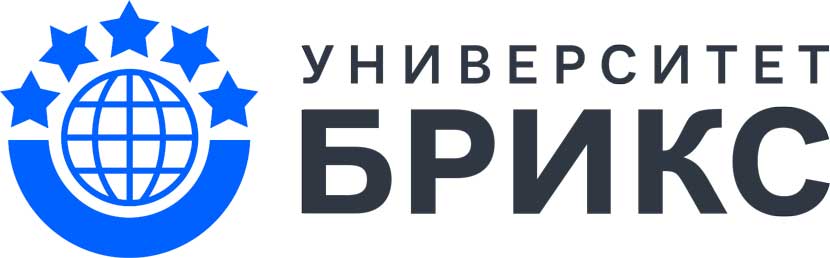 Результаты вступительных испытанийДата проведения: 19.06.2021 г. Место проведения: г. Москва, ул. Ткацкая, д. 1ФИО поступающегоОбразовательная программаВступительное испытаниеРезультатДеменева Анастасия ГригорьевнаОбразовательная программа высшего образования - программа подготовки научно-педагогических кадров в аспирантуре по направлению подготовки 44.06.01 Образование и педагогические науки (направленность образовательной программы: Коррекционная педагогика (сурдопедагогика и тифлопедагогика, олигофренопедагогика и логопедия))Коррекционная педагогика (сурдопедагогика и тифлопедагогика, олигофренопедагогика и логопедия) - специальная дисциплина, соответствующая направленности программы подготовки научно-педагогических кадров в аспирантуре85 из 100Страхова Анастасия АлексеевнаПедагогическое образованиеОбществознание62 из 100Сухова Олеся ЮрьевнаПедагогическое образованиеОбществознание74 из 100Щеголева Ольга СергеевнаОбразовательная программа высшего образования - программа подготовки научно-педагогических кадров в аспирантуре по направлению подготовки 44.06.01 Образование и педагогические науки (направленность образовательной программы: Теория и методика обучения и воспитания (по областям и уровням образования))Теория и методика обучения и воспитания (по областям и уровням образования) - специальная дисциплина, соответствующая направленности программы подготовки научно-педагогических кадров в аспирантуре100 из 100Альбас Анджелина АлександровнаОбразовательная программа высшего образования - программа подготовки научно-педагогических кадров в аспирантуре по направлению подготовки 44.06.01 Образование и педагогические науки (направленность образовательной программы: Теория и методика обучения и воспитания (по областям и уровням образования))Теория и методика обучения и воспитания (по областям и уровням образования) - специальная дисциплина, соответствующая направленности программы подготовки научно-педагогических кадров в аспирантуре100 из 100Кузьмина Вера ТарасовнаПсихолого-педагогическое образованиеБиология91 из 100Шахова Алла ВладимировнаПедагогическое образованиеОбществознание91 из 100Татарчук Сергей НиколаевичПсихолого-педагогическое образованиеОбществознание85 из 100Бытова Екатерина АндреевнаОбразовательная программа высшего образования - программа подготовки научно-педагогических кадров в аспирантуре по направлению подготовки 44.06.01 Образование и педагогические науки (направленность образовательной программы: Теория и методика обучения и воспитания (по областям и уровням образования))Теория и методика обучения и воспитания (по областям и уровням образования) - специальная дисциплина, соответствующая направленности программы подготовки научно-педагогических кадров в аспирантуре90 из 100Дубынина Ирина ВладимировнаСпециальное (дефектологическое) образованиеБиология85 из 100Морозова Галина НиколаевнаПедагогическое образованиеОбществознание82 из 100Уряшева Алёна МаксимовнаИнновационные педагогические технологии и проектирование образовательной средыКомплексное вступительное испытание по направлению подготовки 44.04.01 Педагогическое образование (тестирование)80 из 100Венингер Елена ВалерьевнаПедагогическое образованиеОбществознание51 из 100Сафина Валентина ГермановнаОбразовательная программа высшего образования - программа подготовки научно-педагогических кадров в аспирантуре по направлению подготовки 44.06.01 Образование и педагогические науки (направленность образовательной программы: Методология и технология профессионального образования)Иностранный язык (английский язык)52 из 100Сафронова Татьяна ПавловнаПедагогическое образованиеМатематика36 из 100Слабко Лариса СергеевнаОбразовательная программа высшего образования - программа подготовки научно-педагогических кадров в аспирантуре по направлению подготовки 44.06.01 Образование и педагогические науки (направленность образовательной программы: Теория и методика обучения и воспитания (по областям и уровням образования))Теория и методика обучения и воспитания (по областям и уровням образования) - специальная дисциплина, соответствующая направленности программы подготовки научно-педагогических кадров в аспирантуре95 из 100Волкова Ксения МаксимовнаПедагогическое образованиеРусский язык65 из 100Федорова Оксана ЮрьевнаОбразовательная программа высшего образования - программа подготовки научно-педагогических кадров в аспирантуре по направлению подготовки 44.06.01 Образование и педагогические науки (направленность образовательной программы: Методология и технология профессионального образования)Методология и технология профессионального образования - специальная дисциплина, соответствующая направленности программы подготовки научно-педагогических кадров в аспирантуре80 из 100Чукралиева Татьяна ВикторовнаОбразовательная программа высшего образования - программа подготовки научно-педагогических кадров в аспирантуре по направлению подготовки 44.06.01 Образование и педагогические науки (направленность образовательной программы: Теория и методика обучения и воспитания (по областям и уровням образования))Иностранный язык (английский язык)59 из 100Ольховская Виктория АлександровнаСпециальное (дефектологическое) образованиеОбществознание77 из 100Дубовскова Мира ВалерьевнаПсихолого-педагогическое образованиеБиология54 из 100Каверина Анастасия АндреевнаОбразовательная программа высшего образования - программа подготовки научно-педагогических кадров в аспирантуре по направлению подготовки 44.06.01 Образование и педагогические науки (направленность образовательной программы: Теория и методика обучения и воспитания (по областям и уровням образования))Иностранный язык (английский язык)88 из 100Каверина Анастасия АндреевнаОбразовательная программа высшего образования - программа подготовки научно-педагогических кадров в аспирантуре по направлению подготовки 44.06.01 Образование и педагогические науки (направленность образовательной программы: Теория и методика обучения и воспитания (по областям и уровням образования))Теория и методика обучения и воспитания (по областям и уровням образования) - специальная дисциплина, соответствующая направленности программы подготовки научно-педагогических кадров в аспирантуре95 из 100Полицинская Дарья ЕвгеньевнаПедагогическое образованиеМатематика85 из 100